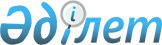 Жоғары Еуразиялық экономикалық кеңеске Еуразиялық экономикалық комиссия Кеңесі мен Еуразиялық экономикалық комиссия Алқасы мүшелерінің кандидатураларын таныстыру туралыЕуразиялық Үкіметаралық Кеңестің 2018 жылғы 27 шілдедегі № 9 Өкімі
      2014 жылғы 29 мамырдағы Еуразиялық экономикалық одақ туралы шарттың 16-бабына сәйкес:
      1. Жоғары Еуразиялық экономикалық кеңеске:
      а) Еуразиялық экономикалық комиссия  Кеңесі мүшелерінің мына кандидатуралары: 
      Армения Республикасынан - Армения Республикасының вице премьер-министрі Мгер Гербертович Григорян;
      Ресей Федерациясынан - Ресей Федерациясы Үкіметі Төрағасының Бірінші орынбасары – Ресей Федерациясының Қаржы министрі Антон Германович Силуанов;
      б) Беларусь Республикасынан Еуразиялық экономикалық комиссия Алқасы мүшелерінің  мына кандидатуралары:
      Еуразиялық экономикалық комиссияның Техникалық реттеу жөніндегі Алқа мүшесі Виктор Владимирович Назаренко;
       Еуразиялық экономикалық комиссияның Өнеркәсіп және агроөнеркәсіптік кешен жөніндегі Алқа мүшесі Александр Михайлович Субботин таныстырылсын.
      2.Осы Өкім Еуразиялық экономикалық одақтың ресми сайтында жарияланған күнінен бастап күшіне енеді.
      Еуразиялық үкіметаралық кеңес мүшелері:
					© 2012. Қазақстан Республикасы Әділет министрлігінің «Қазақстан Республикасының Заңнама және құқықтық ақпарат институты» ШЖҚ РМК
				
Армения Республикасынан
Беларусь Республикасынан
Қазақстан Республикасынан
Қырғыз Республикасынан
Ресей Федерациясынан